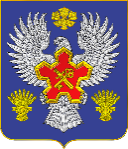                                                               ВОЛГОГРАДСКАЯ ОБЛАСТЬ П О С Т А Н О В Л Е Н И ЕАДМИНИСТРАЦИИ ГОРОДИЩЕНСКОГО МУНИЦИПАЛЬНОГО РАЙОНАот 19 сентября 2019 г. № 841-пО внесении изменений в постановление администрации Городищенского муниципального района Волгоградской области «21» ноября 2018 г. № 1032-п  «Об утверждении административного регламента предоставления муниципальной услуги «Выдача градостроительного плана земельного участка» на территории Городищенского муниципального района Волгоградской области»В соответствии со статьей 57.3 Градостроительного кодекса Российской Федерации, Федеральными законами от 06.10.2003 № 131-ФЗ «Об общих принципах организации местного самоуправления в Российской Федерации», от 27.07.2010 № 210-ФЗ «Об организации предоставления государственных 
и муниципальных услуг», от 03.08.2018 № 340-ФЗ «О внесении изменений 
в Градостроительный кодекс Российской Федерации и отдельные законодательные акты Российской Федерации», Законом Волгоградской области от 07.06.2018 № 72-ОД «О градостроительной деятельности 
на территории Волгоградской области», руководствуясь Уставом администрации Городищенского муниципального района Волгоградской области  п о с т а н о в л я е т:1.	Внести в Административный регламент предоставления муниципальной услуги «Выдача градостроительного плана земельного участка», утвержденный постановлением администрации Городищенского муниципального района Волгоградской области от «21» ноября 2018 г. № 1032-п «Об утверждении административного регламента предоставления муниципальной услуги «Выдача градостроительного плана земельного участка», следующие изменения:1)	пункт 2.5 дополнить абзацем четырнадцатым следующего содержания:«-	Закон Волгоградской области от 07.06.2018 № 72-ОД 
«О градостроительной деятельности на территории Волгоградской области» (Официальный интернет-портал правовой информации http://www.pravo.gov.ru, 08.06.2018; 2)	пункт 3.5.4 дополнить абзацем вторым следующего содержания:«Обязательным приложением к градостроительному плану земельного участка в случае его выдачи в электронной форме являются материалы 
и результаты ранее проведенных инженерных изысканий, содержащиеся 
в информационной системе обеспечения градостроительной деятельности, 
при условии, что указанные материалы и результаты не содержат сведений, отнесенных федеральными законами к категории ограниченного доступа».2.	Настоящее постановление вступает в силу со дня его официального опубликования (обнародования).3.	Контроль за исполнением настоящего постановления возложить 
на заместителя главы Городищенского муниципального района Волгоградской области П.В. Воробьева.И.о. главы Городищенского муниципального районаВолгоградской области		                                                                В.В. Зубков